Geachte ouders/verzorgers,U heeft er voor gekozen uw zoon/dochter op onze school aan te melden. Bij de aanname van nieuwe leerlingen op onze school hebben wij voor onze verplichte administratie en voor een goede begeleiding van uw kind enkele gegevens nodig.Deze informatie wordt door alle scholen in Nederland voor alle kinderen gevraagd.Wij verzoeken u de formulieren volledig in te vullen en ondertekend op school in te leveren.Met nadruk willen we erop wijzen, dat de door u verstrekte gegevens door de school als strikt vertrouwelijk zullen worden behandeld. Dat betekent dat de school de gegevens niet aan anderen zal doorgeven, behalve wanneer dit in het belang van het kind noodzakelijk is en in overleg met u.De rijksinspecteur van het basisonderwijs heeft uit hoofde van zijn functie inzage in de gegevens.Indien u bij het invullen van dit formulier op problemen mocht stuiten, dan kunt u met uw vragen op school terecht.Met vriendelijke groeten,Joris VerhoeckxDirecteur a.i.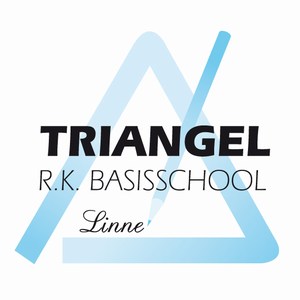 Basisschool TriangelLinnerhof 36	6067 EJ LINNE0475-462321directie.triangell@innovo.nlwww.triangel-linne.nlRuys de Beerenbroucklaan 29a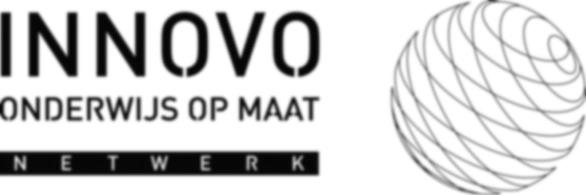 6417CC  HEERLEN045-5447144www.innovo.nlmail@innovo.nl